TVE1 Telediario 2 2009-06-08 (21:00)Modo de visualización recomendadoSe recomienda visualizar este documento en el modo ”Diseño web” de Word, con el “Panel de navegación” activado que facilita la presentación simultánea del índice del informe tanto como el acceso inmediato a cualquiera de sus partes. Para ello, en la “Cinta de Opciones” de Word debe seleccionarse la pestaña “Vista” y, a continuación, el icono “Diseño web” y la casilla de verificación “Panel de Navegación” tal y como lo muestra el siguiente gráfico: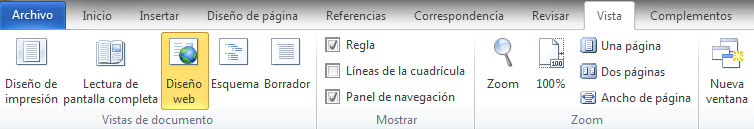 FICHAS DEL INFORMATIVO00-00-00-00 SE cabecera00-00-00-00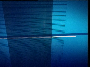 00-00-12-00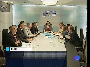 00-00-12-00 IN portada EL DÍA DESPUÉS #en00-00-12-00PP Oreja/PP Pons/PP Arenas/PP Cospedal/PP Rajoy/PP Mato/PP Santamaría/PP Escudero/PP Lorenzo Milá: Tras las/00-00-14-15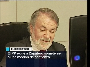 EL DIA DESPUÉS. EL PP EXIGE A ZAPATERO/PSOE PRESENTARSE A UNA MOCIÓN DE CONFIANZA Oreja/PP Lorenzo Milá: elecciones europeas, hoy es día de análisis/00-00-16-15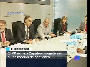 EL DIA DESPUÉS EL PP EXIGE A ZAPATERO/PSOE PRESENTARSE A UNA MOCIÓN DE CONFIANZA Oreja/PP Pons/PP Arenas/PP Cospedal/PP Rajoy/PP Lorenzo Milá: y estrategias en los partidos. 00-00-17-16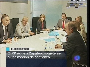 EL DIA DESPUÉS EL PP EXIGE A ZAPATERO/PSOE PRESENTARSE A UNA MOCIÓN DE CONFIANZA Pons/PP Arenas/PP Cospedal/PP Rajoy/PP Mato/PP Santamaría/PP Escudero/PP Lorenzo Milá: El PP se ha/00-00-20-18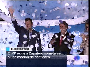 EL DIA DESPUÉS EL PP EXIGE A ZAPATERO/PSOE PRESENTARSE A UNA MOCIÓN DE CONFIANZA Rajoy/PP Oreja/PP Aguirre/PPLorenzo Milá: felicitado por la victoria y cree que en España ha empezado el cambio./00-00-23-25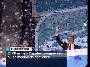 EL DIA DESPUÉS EL PP EXIGE A ZAPATERO/PSOE PRESENTARSE A UNA MOCIÓN DE CONFIANZA Rajoy/PP Oreja/PP Lorenzo Milá: Por eso reclaman a Rodriguez Zapatero/PSOE/00-00-26-09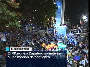 EL DIA DESPUÉS. EL PP EXIGE A ZAPATERO/PSOE PRESENTARSE A UNA MOCIÓN DE CONFIANZA Anónimos/PPLorenzo Milá: que se someta a la confianza del Parlamento./00-00-31-0100-00-33-12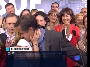 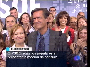 EL DIA DESPUES. EL PSOE RETA A LOS POPULARES (PP) A PRESENTAR LA MOCIÓN DE CENSURA Pajín/PSOE Aguilar/PSOE Alonso/PSOE Aído/PSOE Zerolo/PSOE zzz/PSOE zzz/PSOE zzz/PSOE Lorenzo Milá: El PSOE los ha retado a presentar una moción de censura y dice que se equivocan/00-00-37-02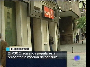 EL DIA DESPUÉS.  EL PSOE RETA A LOS POPULARES (PP) A PRESENTAR LA MOCIÓN DE CENSURA Lorenzo Milá: porque la derrota está relacionada con el desgaste/00-00-38-19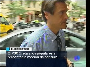 EL DIA DESPUES.  EL PSOE RETA A LOS POPULARES (PP) A PRESENTAR LA MOCIÓN DE CENSURA Aguilar/PSOE Lorenzo Milá: de la crisis económica y en su opinión/00-00-41-23 00-00-42-17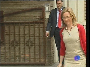 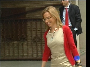 Chacón/PSOE Lorenzo Milá: no con ningún voto de castigo.00-00-45-03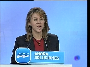 PP Cospedal/PP Cospedal/PP: "Hoy habría motivos más que/00-00-47-06 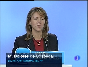 M DOLORES DE COSPEDAL/PP SECRETARIA GENERAL DEL PP Cospedal/PP Cospedal/PP: suficientes para que el presidente del Gobierno ( Zapatero/PSOE), planteará una cuestión de confianza, eso si se lo digo, porque/ 00-00-53-05 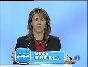 PP Cospedal/PP Cospedal/PP: acaba de perder la confianza en las urnas de una manera clara"00-00-55-15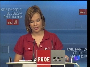 PSOE Pajín/PSOE Pajín/PSOE: "El Partido Popular (PP) se hace/00-00-57-23 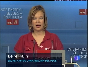 LEIRE PAJÍN/PSOE SECRETARIA DE ORGANIZACIÓN DEL PSOE Pajín/PSOE Pajín/PSOE: una lectura diferente al contexto en el que se hacen celebrado estas elecciones, se equivocará/00-01-01-20 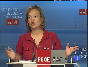 PSOE Pajín/PSOE Pajín/PSOE: y también le hemos dicho muchas veces al Partido Popular (PP) que si lo que quiere es instar al Gobierno (PSOE) a una moción de censura, que lo haga".00-01-08-19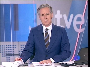 00-01-08-19 IE portada BROWN EN LA CUERDA FLOJA00-01-08-1900-01-34-24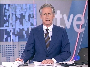 00-01-34-24 IN portada TIROTEO EN FRANCIA #dd #o100-01-34-24Lorenzo Milá: " Y en Francia la Germandería busca por tierra y aire a dos presuntos etarras (ETA) que este mediodía han disparado a un germanden hiriéndole en la mano./00-01-46-02 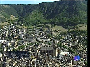 Lorenzo Milá: Ha sido en Sant Enimie en el departamento de Longsber. /00-01-50-04 00-01-53-09 00-01-54-23 00-01-58-07 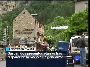 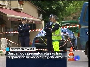 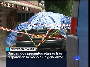 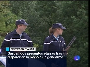 TIROTEO EN FRANCIA. BUSCAN A DOS PRESUNTOS ETARRAS (ETA) TRAS DISPARAR EN LA MANO A UN GENDARMELorenzo Milá: El tiroteo se ha producido cuando los policías seguían al coche que dos presuntos etarras (ETA) acababan de robar. Es el segundo enfrentamiento entre la policía francesa y etarras ETA en poco más de mes y medio"00-02-02-04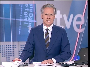 00-02-02-04 IE portada ACCIDENTE DEL AIRBUS00-02-02-04 00-02-26-19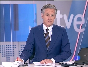 00-02-26-19 IN portada CIERTA MEJORÍA00-02-26-19 00-02-56-03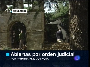 00-02-56-03 IN portada ABIERTAS POR ORDEN JUDICIAL00-02-56-03 00-03-14-15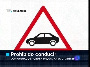 00-03-14-15 IN portada PROHIBIDO CONDUCIR00-03-14-1500-03-33-13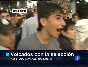 00-03-33-13 DP portada VOLCADOS CON LA SELECCION00-03-33-13 00-04-00-28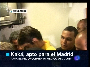 00-04-00-28 DP portada KAKÁ APTO PARA EL MADRID00-04-00-28 00-04-16-18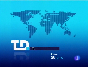 00-04-16-18 SE segmento de continuidad00-04-16-18 00-04-22-24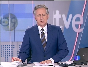 00-04-22-24 IN ESCAÑOS EN ESPAÑA #en00-04-22-24 Lorenzo Milá: "Con una ventaja de dos escaños y seiscientos mil votos, más que el PSOE, el Partido Popular (PP) ha ganado las elecciones europeas, ha conseguido como saben/00-04-29-02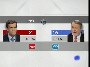 PSOE PP Aguilar/PSOE Oreja/PP Lorenzo Milá: 23 eurodiputados y el 42% de los votos. El PSOE casi 4 puntos menos y 21 escaños/00-04-37-23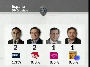 CEU IU UPD EDP-V Tremosa/CIU Meyer/IU Sosa/UPD Junqueras/ERC Lorenzo Milá: Coalición por Europa (CEU) ha obtenido 2, Izquierda Unida y Iniciativa per Cataluña IU repiten 2,  Unió Progreso y Democracia  UPD se estrena con uno y la coalición de Europa de los Pueblos/00-04-43-08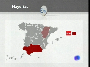 PSOELorenzo Milá: Verdes (EDP-V), consigue otro más/00-04-44-09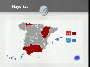 PSOE PPLorenzo Milá: Por Comunidades Autonómas el PSOE ha ganado en 5 y el PP/00-04-47-15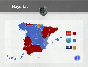 PSOE PP CEU Lorenzo Milá: en 11 más Ceuta y Melilla. En algunas como Madrid o la Comunidad Valenciana con una amplia ventaja. En Euskadi ha vencido el PNV. La participación casi la misma que hace 5 años, un 46%"00-04-58-11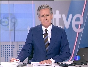 00-04-58-11 IN triunfo pp #en00-04-58-11 Lorenzo Milá: "El PP interpreta esta victoria como el inicio del cambio político a nivel nacional y en ese cambio los populares (PP) piden directamente al presidente del Gobierno (Zapatero/PSOE) que se someta a una cuestión de confianza"00-05-10-17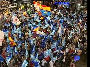 Anónimos/PP PP Reportera: "Los simpatizantes del Partido Popular (PP) iban más allá en sus peticiones"00-05-13-02 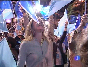 Anónimos/PP PP Simpatizantes: "Zapatero/PSOE, dimisión"00-05-16-21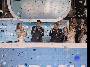 PP Cospedal/PP Rajoy/PP Oreja/PP Aguirre/PP Reportera: "Fue justo después de conocerse la victoria/00-05-21-15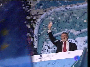 PP Rajoy/PP Oreja/PP Reportera: con los ganadores en el balcón de Génova (PP)./00-05-23-23 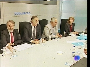 PP Mayor Oreja/PP Pons/PP Arenas/PP Cospedal/PP Reportera: Hoy tocaba análisis 00-05-26-02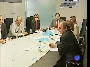 PP Pons/PP Arenas/PP Cospedal/PP Rajoy/PP Mato/PP Santamaría/PP Escudero/PP Reportera: después de reunirse el comité de dirección del PP, Dolores de Cospedal/PP,/00-05-28-09 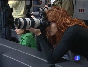 Reportera: sacaba la primera conclusión"00-05-30-03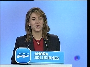 PP Cospedal/PPCospedal/PP: "Yo creo que hoy habría motivos más que suficientes/00-05-31-28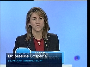 DOLORES DE COSPEDAL/PP SECRETARIA GENERAL DEL PP Cospedal/PP Cospedal/PP: para que el presidente del Gobierno (Zapatero/PSOE), planteara una cuestión de confianza, eso si se lo digo/  00-05-39-05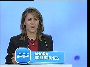 PP Cospedal/PP Cospedal/PP: porque acaba de perder la confianza en las/00-05-39-19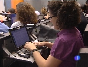 Cospedal/PP: urnas de manera clara." 00-05-43-01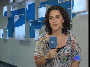 PPReportera: "Respecto a una moción de censura, Dolores Cospedal/PP/00-05-44-25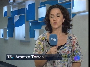 PPReportera: ha dicho que es un asunto que se tratará mañana en la reunión del Comité Ejecutivo Nacional/00-05-48-06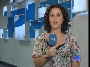 PPReportera: pero ha adelantado que esta decisión no se comenta, sino que directamente se pide"00-05-52-25 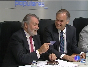 Oreja/PP Pons/PP PPLocutora: "De momento el Partido Popular (PP), disfruta/00-05-55-01  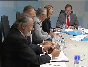 Oreja/PP Pons/PP Arenas/PP Cospedal/PP Rajoy/PP Locutora: del triunfo que asegura refuerza el 00-05-56-22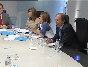 Rajoy/PP Mato/PP Santamaría/PP Escudero/PP Locutora: liderazgo de Rajoy/PP"00-05-58-23  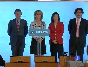 PP Granados/PP Aguirre/PP Figar/PP Güemes/PP Periodista: "Si esto por ejemplo fuera una partida de ajedrez dentro del Partido (PP), 00-06-01-24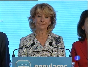 PP Aguirre/PP Periodista: en qué posición/00-06-03-20 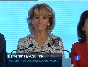 ESPERANZA AGUIRRE/PP PRESIDENTA DE LA COMUNIDAD DE MADRID Aguirre/PP Periodista: queda Rajoy/PP y en que posición queda usted Aguirre/PP"00-06-05-17 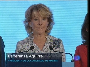 ESPERANZA AGUIRRE/PP PRESIDENTA DE LA COMUNIDAD DE MADRID Aguirre/PP Aguirre/PP: "Rajoy/PP es el rey, no le quepa la menor duda"00-06-09-06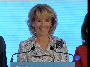 Aguirre/PP Locutora: "Una partida ganada para el PP también/00-06-11-20 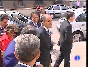 Camps/PP Barberá/PP Locutora: ganada también en Madrid y Valencia, dos comunidades donde/00-06-15-26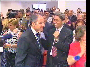 Camps/PP Barberá/PP Anónimos/PP Locutora: superan los resultados de las elecciones europeas anteriores. Cospedal/PP lo interpretaba así"00-06-21-13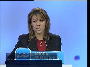 PP Cospedal/PP Cospedal/PP: "Aquellos que han tratado de/00-06-22-25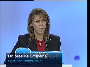 DOLORES DE COSPEDAL/PP SECRETARIA GENERAL DEL  PP Cospedal/PP Cospedal/PP: "manipular actuaciones que están en sede judicial/00-06-27-09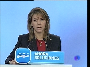 PP Cospedal/PP Cospedal/PP: pues al final, vulgarmente hablando, les ha salido el tiro por la culata"00-06-32-02 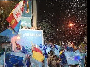 Anónimos/PP PP Locutora: "Ahora los populares (PP) apuntan hacia otro objetivo"00-06-35-09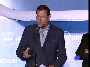 PP Rajoy/PP Rajoy/PP: "Vamos a superar/00-06-37-01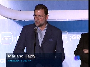 MARIANO RAJOY/PP PRESIDENTE DEL PP Rajoy/PP Rajoy/PP: esos resultados porque pronto vamos a ganar las elecciones"00-06-40-23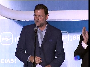 PP Rajoy/PP 00-06-41-26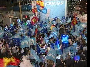 Anónimos/PP PP Locutora: "Un deseo que los populares (PP) esperan que se/00-06-45-09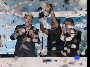 PP Rajoy/PP Mayor Oreja/PP Locutora: cumpla antes del 2012"00-06-49-18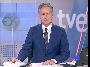 00-06-49-18 IN psoe tras las elecciones #en00-06-49-18 Lorenzo Milá: "El PSOE hace otra lectura de los resultados, dicen que si los ciudadanos hubieran querido un cambio político, la participación hubiera sido más alta, instan también al PP a que presente una moción de censura si lo cree oportuno"00-07-01-01 00-07-06-12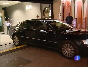 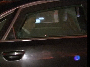 Zapatero/PSOELocutora: "Fue de los últimos en marcharse, el Presidente del Gobierno (Zapatero/PSOE), abandonaba la sede del PSOE con los datos definitivos/00-07-08-26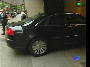 Locutora:  y esta mañana ha sido de los primeros en llegar. Nos cuentan que optimista/00-07-12-15 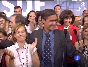 PSOE Pajín/PSOE Aguilar/PSOE Alonso/PSOE Aído/PSOE Zerolo/PSOE zzz/PSOE zzz/PSOEzzz/PSOELocutora: y con ánimo sereno. Desde el primero momento los socialistas (PSOE) 00-07-16-06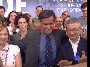 PSOE Pajín/PSOE Aguilar/PSOE Blanco/PSOE Zerolo/PSOE zzz/PSOE zzz/PSOEzzz/PSOELocutora: asumieron que habían perdido y dicen que han tomado nota. El mensaje al PP ha sido claro"00-07-21-20 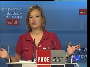 Pajín/PSOE PSOE Pajín/PSOE: "Le hemos dicho muchas veces al PP/00-07-22-07 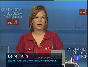 LEIRE PAJÍN/PSOE SECRETARIA DE ORGANIZACIÓN PSOE Pajín/PSOE Pajín/PSOE: que si lo que quiere es instar al Gobierno (PSOE) a una moción de censura que lo haga/00-07-28-24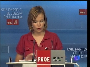 PSOE Pajín/PSOEPajín/PSOE: que no ponga el balón en el tejado de enfrente"00-07-33-09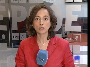 PSOERedactora: "Los motivos de la derrota/00-07-36-14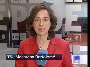 PSOERedactora: según Pajín/PSOE son dos, por un lado el impacto de la crisis y por otro/00-07-38-04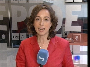 PSOERedactora: la abstención. La número 3 del PSOE (Pajín/PSOE) ha reconocido que el Partido Popular (PP) ha conseguido movilizar más a su electorado/00-07-44-20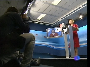 PSOE Pajín/PSOE Redactora: Pero asegura que quien haga una lectura/00-07-47-07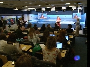 PSOE Pajín/PSOE Redactora: que no sea en clave europea se equivoca"00-07-49-01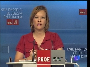 PSOE Pajín/PSOE Pajín/PSOE: "Si realmente los ciudadanos españoles/00-07-50-20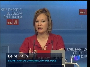 LEIRE PAJÍN/PSOE SECRETARIA DE ORGANIZACIÓN DEL PSOE Pajín/PSOEPajín/PSOE: hubieran querido darle un mensaje contundente al gobierno (PSOE), si hubieran querido iniciar un cambio político contundente, si hubieran querido/00-07-58-01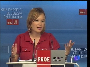 PSOE Pajín/PSOE Pajín/PSOE: cambiar alguna tendencia en este país, la participación hubiese sido mucho más alta y la movilización también"00-08-05-06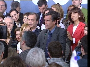 PSOE Gabilondo/PSOE Moratinos/PSOE Aguilar/PSOE Pajín/PSOE Alonso/PSOE zzz/PSOE zzz/PSOE zzz/PSOELocutora: "En los próximos dos años no habrá elecciones/00-08-07-27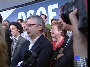 PSOE Blanco/PSOE Zerolo/PSOE zzz/PSOE zzz/PSOE zzz/PSOELocutora: a nivel nacional, Gobierno y PSOE los afrontan/00-08-07-29 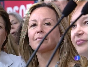 PSOE Jiménez/PSOE Pajín/PSOE Locutora: con un objetivo clave, salir de la crisis"00-08-09-23 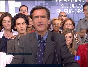 PSOE Aguilar/PSOE Zerolo/PSOE Aído/PSOE Madina/PSOE zzz/PSOE zzz/PSOE Aguilar/PSOE: "A toda esa gente/00-08-14-21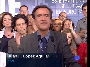 JUAN F. LÓPEZ AGUILAR/PSOE PSOE Aguilar/PSOE Zerolo/PSOE Aído/PSOE Madina/PSOE zzz/PSOE zzz/PSOE zzz/PSOE Aguilar/PSOE: que lo ha estado pasando mal en esta crisis le decimos que nos hacemos cargo/00-08-17-04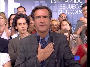 PSOE Aguilar/PSOE Zerolo/PSOE Aído/PSOE Madina/PSOE zzz/PSOE zzz/PSOE zzz/PSOE Aguilar/PSOE: y vamos a responder"00-08-18-06 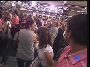 Anónimos/PSOE Locutora: "Aunque no están satisfechos, 00-08-22-27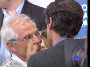 Aguilar/PSOE zzz/PSOE Locutora: los socialistas (PSOE) creen que los resultados son razonables y les dan/00-08-25-11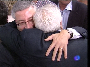 Blanco/PSOE zzz/PSOE Locutora: esperanza de futuro, porque en momento difíciles insisten/00-08-29-21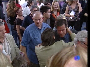 Aguilar/PSOE Anónimos/PSOE Locutora: siguen teniendo un alto respaldo ciudadano"00-08-31-07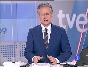 00-08-31-07 IN resultado otros partidos #en00-08-31-07 Lorenzo Milá: "El resto de coaliciones y partidos han analizado también los resultados. Ha sido un día de autocrítica, de celebraciones. Es el caso de Unión, Progreso y Democracia (UPD) que entra por primera vez en el Parlamento Europeo.00-08-43-16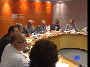 CIU Durán/CIU Pujol/CIU Mas/CIU zzz/CIU zzz/CIU zzz/CIU zzz/CIU Locutor: " La tercera lista más votada es/00-08-46-04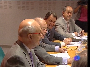 Durán/CIU Pujol/CIU Mas/CIU zzz/CIU Locutor: Coalición por Europa (CEU) encabezada por Convergencia i Unió (CIU). Su secretario general/00-08-49-02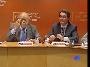 CIU Pujol/CIU Mas/CIU Locutor: Durán/CIU i LLeida ha dicho que los resultados/00-08-51-16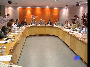 CIU Durán/CIU Pujol/CIU Mas/CIU zzz/CIU zzz/CIU zzz/CIU zzz/CIU Locutor: abren la puerta a una moción de censura al Gobierno (PSOE)."00-08-54-28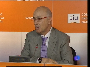 CIU Durán/CIU i LLeida Durán/CIU i LLeida: "Yo creo que el Partido Popular (PP) debería/00-08-56-15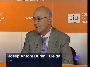 JOSEP ANTONI DURÁN/CIU Y LLEDIA CIU Durán/CIU i LLeida Durán/CIU i LLeida: atreverse a presentar una moción de censura/00-08-59-24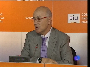 CIU {Durán/CIU i LLeida} Durán/CIU i LLeida: aunque esté dispuesto a perderla. Convergencia i Unió (CIU) en ningún caso votaría en favor de la confianza a Rodriguez Zapatero/PSOE. Tampoco Convergencia i Unió (CIU) a mi juicio estaría en condiciones de votar la confianza de Rajoy/PP"00-09-13-23 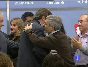 IU Llamazares/IU Lara/IU zzz/IU zzz/IU Locutor: "El coordinador general de Izquiera Unida (IU) (Lara/IU) asegura que con los dos diputados que obtienen, su formación se mantiene mientras PSOE y PP pierden apoyos"00-09-22-15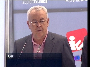 IU Lara/IU Lara/IU: "Hemos parado la caída/00-09-23-20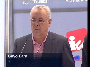 CAYO LARA/IU IU Lara/IU Lara/IU: electoral que esta organización política (IU) venía sufriendo/00-09-27-03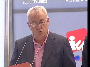 IU Lara/IU Lara/IU: en los últimos años"00-09-28-19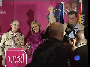 UPD Maura/UPD Díez/UPD Sosa/UPDLocutor: "Unión, Progreso y Democracia (UPD) entra en la eurocámara y se convierte en la tercera fuerza en una treintena de capitales, incluida Madrid"00-09-37-03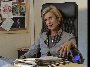 Díez/UPD Díez/UPD: "Es un partido (UPD) que se consolida, que crece/00-09-39-07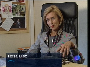 ROSA DÍEZ/UPD UPD Díez/UPD Díez/UPD: y que va a ser una fuerza política muy importante00-09-43-01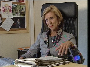 Díez/UPD Díez/UPD: en muy poquito tiempo"00-09-44-00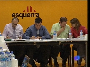 ERC Ridao/ERC Junqueras/ERC Puigcercós/ERC zzz/ERC Locutor: "Esquerra Republicana de Cataluña (ERC)/00-09-44-24 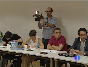 zzz/ERC zzz/ERC zzz/ERC zzz/ERC Locutor: revalida su escaño, dicen que los partidos/00-09-45-21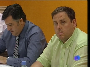 Junqueras/ERC Puigcercós/ERC Locutor: han desviado los temas que interesan/00-09-50-28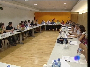 ERC Ridao/ERC Junqueras/ERC Puigcercós/ERC zzz/ERC zzz/ERC zzz/ERC zzz/ERC Locutor: a los votantes y han provocado su desmovilización"00-09-51-02 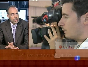 Ridao/ERC Ridao/ERC: "Autocrítica toda, creo que los partidos/00-09-52-20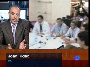 JOAN RIDAO/ERC ERC Ridao/ERC Puigcercós/ERC Junqueras/ERC zzz/ERC zzz/ERC Ridao/ERC: no han estado a la altura, pero déjeme decir también que creo que el electorado/00-09-56-15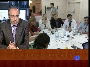 Ridao/ERC Puigcercós/ERC Junqueras/ERC zzz/ERC zzz/ERC Ridao/ERC: tampoco"00-10-00-20 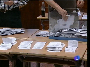 Reportero: Iniciativa Internacionalista (II-SP) obtiene el 16% de los votos en el País Vasco , el 1'1% a nivel nacional, lo suficiente para estar en Europa. 00-10-07-17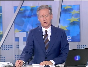 00-10-07-17 IE elecciones europeas00-10-07-17 00-10-41-06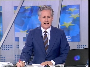 00-10-41-06 IE CONTINUIDAD DE DURAO BARROSO00-10-41-0600-11-55-19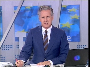 00-11-55-19 IE GORDON BROWN NO DIMITE00-11-55-19 00-13-05-04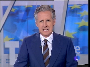 00-13-05-04 IE elecciones europeas00-13-05-04 00-15-06-15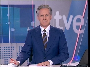 00-15-06-15 IN tiroteo en francia #dd #o100-15-06-15Lorenzo Milá: "Pues seguimos con nuestro corresponsal David Picazo en París porque en el sureste de Francia esta tarde ha habido un tiroteo como les contábamos al principio de una pareja de gendarmes y dos presuntos etarras (ETA). El resultado es que uno de los agentes franceses está herido en una mano. David, ¿cómo ha sucedido?00-15-21-29 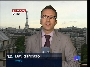 Reportero: "Pues ha ocurrido en Sanit Enimie una pequeña localidad en el sureste de Francia. La gerdanmería había recibido el aviso del robo de un coche, lo han localizado, el conductor se ha bajado y cuando /00-15-30-18  00-15-37-23 00-15-42-24 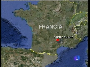 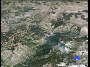 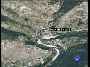 Reportero: se le han acercado dos gerdanmes, el presunto miembro de ETA se ha dado la vuelta y ha efectuado dos disparos, uno de los gerdarmes ha resultado herido de una mano sin que su vida corra peligro. El presunto miembro de ETA ha logrado huir en otro coche donde le esperaba otro supuesto compañero, miembro también de la banda terrorista ETA. /00-15-46-18 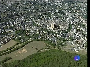 Reportero: Se da la circunstancia de que en esa misma zona del centro sureste de Francia, 00-15-52-04 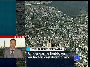 EN EL SURESTE DE FRANCIA- UN GENDARME HERIDO EN UN TIROTEO CON DOS ETARRAS (ETA) hace poco más de un mes, ha escasos ciento cuarenta kilometros de distancia de donde ha sido el tiroteo de hoy y de otros dos supuestos miembros de ETA lograron huir después de repostar en una gasolinera/00-16-00-29  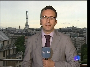 Reportero: y marcharse sin pagar"00-16-03-26 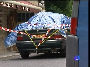 Locutor: "En ese coche viajaba un presunto miembro de ETA. /00-16-07-02 00-16-10-19 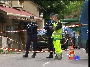 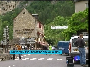 Locutor: Era robado y según fuentes próximas a la investigación, su dueño había avisado a la germandería. Pasaban pocos minutos de la una del mediodía. /00-16-15-14 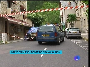 Locutor: Estaba aparcado en sentido contrario y llamó la atención de un vecino./00-16-20-21  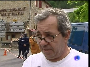 Locutor: Salí a ver que pasaba, cuenta, y via un hombre huir. Llegó una camioneta de la gendarmería y  30 veces más allá  escuché dos disparos./00-16-39-05 00-16-43-02 00-16-47-12 00-16-52-18 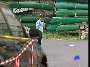 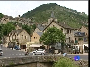 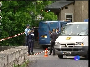 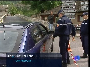 Al parecer una de las balas dio en el limpiaparabrisas de la camioneta, la otra alcanzó la mano de uno de los gendarmes. El autor ETA de los disparos huyó en un segundo coche, también robado según las mismas fuentes en el que le esperaba otro supuesto miembro de ETA. Habrían huido en dirección oeste. La policía y la gerdanmería francesa /00-17-00-02 00-17-04-11 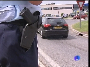 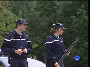 Locutor: han puesto en marcha un plan de búsqueda con controles en carretera y helicópteros sobrevolando la zona"00-17-07-04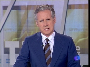 00-17-07-04 IE SIGNOS DE MEJORA EN LA ECONOMIA00-17-07-04 00-17-33-04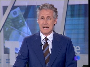 00-17-33-04 IN TRIMESTRE MENOS MALO #dd00-17-33-04Lorenzo Milá: "La economía española caerá pero menos en el segundo trimestre de este año del 2009, según el último informe del Banco de España. El Banco emisor cree que el 00-17-43-13 00-17-45-23 00-17-48-25 00-17-51-22 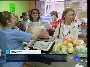 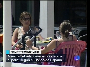 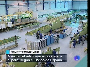 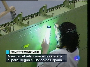 TRIMESTRE MENOS MALO. AMAINAN EL RETROCESO ECONÓMICO Y EL PARO, SEGÚN EL BANCO DE ESPAÑALorenzo Milá: consumo de los hogares y la inversión de las empresas sigue retrocediendo pero a menor ritmo que a principios de año y que esto se notará en el paro que moderará su aumento. La vicepresidenta económica (Salgado/PSOE) ha dicho en Luxemburgo/00-17-54-26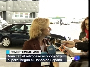 TRIMESTRE MENOS MALO. AMAINAN EL RETROCESO ECONÓMICO Y EL PARO, SEGÚN EL BANCO DE ESPAÑA Salgado/PSOE Lorenzo Milá: que los problemas de la economía serán menos importantes/00-17-57-06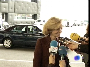 Salgado/PSOE Lorenzo Milá: en la segunda mitad del año"00-17-59-26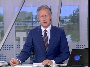 00-17-59-26 IN centro nuclear de Garoña #dd00-17-59-26Lorenzo Milá: "Y el 5 de Julio es la fecha límite para que el Gobierno (PSOE) tome una decisión definitiva sobre el futuro de la central nuclear de Garoña. El consejo de seguridad nuclear le ha dado el visto bueno, como saben, para que continue en funcionamiento 10 años mas si cumple 15 requisitos"00-18-18-05 00-18-21-22 00-18-27-05 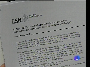 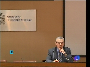 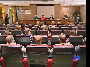 Locutor: " Renovar los circuitos eléctricos, mejorar la protección contra incendios y el aislamiento, todos los peros que el Consejo pone a Garoña buscan garantizar la seguridad" 00-18-27-06 00-18-31-12 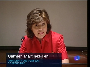 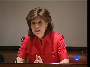 CARMEN MARTÍNEZ TEN PRESIDENTADEL CONSEJO DE SEGURIDAD NUCLEARPresidenta: "Es tan segura como las centrales francesas, las centrales suecas, las centrales americanas de su mismo diseño"00-18-33-23 00-18-37-29 00-18-44-29 00-18-47-25 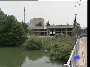 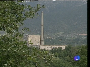 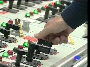 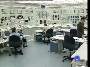 Locutor: "Los ecologistas se quejan de que el Consejo ha sido demasiado blando. Varios de los requisitos que ahora pide ya se le exigieron a la central en revisiones anteriores y no los cumplió. Insisten en apagar Garoña por seguridad y porque fue un compromiso electoral del PSOE"00-18-51-03 00-18-53-00 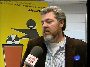 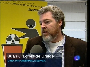 JUAN J. LÓPEZ DE URALDE DIRECTOR GREENPEACE ESPAÑADirector de Greenpeace: "Es el momento de demostrar que eso no son más que palabras y hay que cerrar la central nuclear de Garoña. Eso es lo que esperamos que cumpla su promesa electoral"00-18-58-16 00-19-01-12 00-19-04-04 00-19-08-21 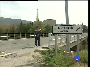 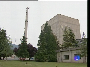 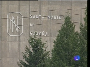 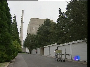 Locutor: "Garoña está diseñada para funcionar 40 años, es decir, hasta 2011. Detrás de esos muros de hormigón trabajan 600 personas, otras 400 en empresas cercanas. 00-19-10-24 00-19-13-03 00-19-16-18 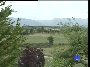 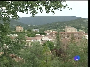 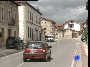 Locutor: Cada año la central mueve unos 30 millones de euros, vecinos y trabajadores esperan que en caso de cierre, el valle de Tobalina no sufra el impacto económico"00-19-19-26 00-19-21-22 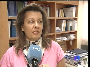 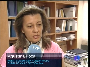 AGUSTINA POZA AGENTE DE EMPLEO Y DESARROLLO RURAL DE VALLE DE TOBALINAAgente de empleo: "No es que la vida de la central se desarrolle en el valle pero mucha de la vida del valle si se desarrolla alrededor de la central"00-19-24-04 00-19-25-23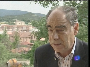 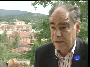 Mediavilla/PP Mediavilla/PP: "Hay que intentar que la central sea un elemento más/00-19-25-28 00-19-27-24 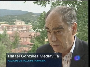 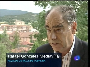 RAFAEL GONZÁLEZ MEDIAVILLA/PP ALCALDE DE VALLE DE TOBALINA Mediavilla/PP Mediavilla/PP: en el valle pero que tampoco sea tan significativo que el dia que se cierre, 00-19-30-23 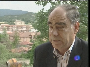 Mediavilla/PP Mediavilla/PP: esto se vaya todo al carajo"00-19-34-08 00-19-39-17 00-19-41-22 00-19-43-11 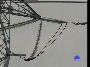 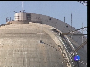 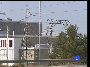 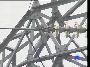 Locutor: "El Gobierno (PSOE) tiene la última palabra. Las empresas del sector energético entienden que la decisión de Garoña podría pistas sobre el futuro del resto de nucleares"00-19-47-08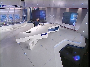 00-19-47-08 SE segmentos de continuidad00-19-47-08 00-19-50-03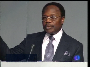 00-19-50-03 IE MUERE EN BARCELONA EL PRESIDENE DE GABON00-19-50-03 00-20-21-13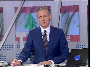 00-20-21-13 IE elecciones en el líbano00-20-21-13 00-21-55-04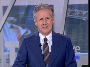 00-21-55-04 IE accidente del Airbus francés00-21-55-0400-24-06-19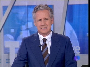 00-24-06-19 IE atentado en Tailandia00-24-06-1900-24-33-09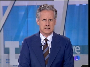 00-24-33-09 IE OMAGH,EL JEFE DE IRA, CULPABLE00-24-33-09 00-25-12-28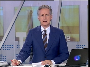 00-25-12-28 IN POR LA FUGA DE UN NARCO00-25-12-28 00-25-54-04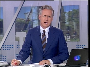 00-25-54-04 IN exumación en zamora00-25-54-04 00-27-26-01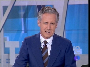 00-27-26-01 IN informacion del agresor de Jose Luis Moreno00-27-26-01 00-29-07-05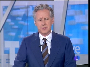 00-29-07-05 IN JUICIO POR ASESINATO DE 3 JOYEROS00-29-07-05 00-29-46-15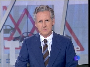 00-29-46-15 IN información fármacos00-29-46-1500-31-31-03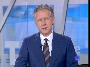 00-31-31-03 IN reconstruccion rostros00-31-31-0300-32-58-07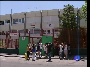 00-32-58-07 IN NUEVOS COLEGIOS CON GRIPE A00-32-58-07 00-33-29-01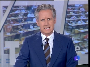 00-33-29-01 IN selectividad00-33-29-01 00-35-11-07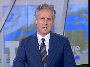 00-35-11-07 TP alertas temporales00-35-11-0700-37-41-29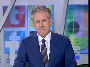 00-37-41-29 IN implantación tdt00-37-41-29 00-39-11-11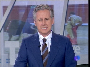 00-39-11-11 CU JOSE TOMAS, PREMIADO00-39-11-1100-40-08-12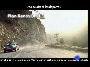 00-40-08-12 PE opel00-40-08-1200-40-20-18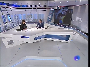 00-40-20-18 SE presentacion deportes00-40-20-18 00-40-33-10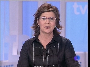 00-40-33-10 DP PASA EL RECONOCIMIENTO MEDICO00-40-33-1000-42-24-05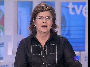 00-42-24-05 DP PASION POR LA ROJA...EN AZERBAIYAN00-42-24-0500-44-02-18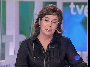 00-44-02-18 DP movimientos futbol español00-44-02-18 00-45-22-14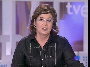 00-45-22-14 DP RAPIDA RECUPERACION00-45-22-1400-46-02-26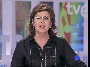 00-46-02-26 DP pau gasol00-46-02-2600-47-21-19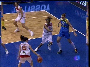 00-47-21-19 DP YA ESTAN EN LA SEGUNDA FASE00-47-21-1900-47-52-19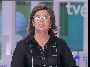 00-47-52-19 DP VUELVE A RUGIR00-47-52-19 00-48-43-16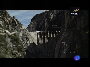 00-48-43-16 PE Iberdrola00-48-43-1600-48-54-16 Final00-48-54-16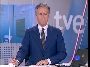 TABLAS DE PUNTUACIONESInformación Política Nacional [IPN (+)]Información Política no Electoral [IPnE]Información Política Electoral [IPE]PersonajesMostradoMostradoMostradoMostradoQue hablaQue hablaQue hablaQue hablaPersonaje nombradoPersonaje nombradoPersonaje nombradoPersonaje nombradoEscritoEscritoEscritoEscritoSujetoorden%tiempo%orden%tiempo%orden%nº%orden%tiempo%TOTALPajín111,7400:01:05:0016,7528,1800:00:40:28113,6555,5621036,8200:00:17:2521,49184,19Cospedal42,1100:00:48:0612,4219,0900:00:33:2994,3329,7231527,5800:00:17:2021,29171,54Durán330,5800:00:27:237,1664,5500:00:18:2552,364,171573,7900:00:03:093,9881,53Zapatero270,900:00:07:252,02111,1173518,3300:00:16:1619,9377,29Rajoy52,0600:00:36:069,3346,3600:00:05:1415,1838,3342055,300:00:03:224,5171,07Aguirre91,8500:00:20:285,437,2700:00:03:1910,146,941546,0600:00:05:166,6749,29Aguilar121,6900:00:42:0510,8755,4500:00:08:1323,4364,5500:00:02:132,9448,93Lara370,3700:00:14:263,8373,6400:00:06:0417,0272,781583,0300:00:03:134,1439,81Mediavilla430,0500:00:10:042,61100,9100:00:10:0428,12110,7600:00:04:255,8338,28Ridao400,2100:00:10:162,7291,8200:00:09:1826,68101,5200:00:03:254,6337,58zzz161,4800:02:17:0735,3636,84Díez390,2600:00:15:113,9682,7300:00:06:2719,1892,2700:00:03:244,5932,99Oreja12,2700:00:37:159,6611,93Anónimos101,800:00:29:107,569,36Salgado420,1100:00:05:001,2981,39157,79Zerolo151,5300:00:23:216,117,64Junqueras211,2200:00:19:205,076,29Aído141,5900:00:18:054,686,27Pons22,2200:00:15:013,876,09Arenas32,1700:00:12:253,315,48Sosa201,2700:00:13:293,64,87Alonso131,6400:00:12:133,214,85Mato62,0100:00:09:252,544,55Santamaría71,9600:00:09:252,544,5Escudero81,900:00:09:252,544,44Puigcercós410,1600:00:14:053,653,81Camps25100:00:09:232,523,52Barberá260,9500:00:09:232,523,47Pujol340,5300:00:11:122,943,47Mas350,4800:00:11:122,943,42Blanco280,8500:00:09:262,553,4Madina320,6300:00:08:132,172,8Tremosa181,3700:00:05:151,422,79Meyer191,3200:00:05:151,422,74Llamazares360,4200:00:08:222,252,67Maura380,3200:00:08:142,182,5Chacón171,4300:00:03:100,862,29Granados221,1600:00:03:010,781,94Figar231,1100:00:03:010,781,89Güemes241,0600:00:03:010,781,84Gabilondo290,7900:00:02:210,71,49Moratinos300,7400:00:02:210,71,44Jiménez310,6900:00:01:240,471,16InstitucionesMostrada (por representante)Mostrada (por representante)Mostrada (por representante)Mostrada (por representante)Que habla (por representantes)Que habla (por representantes)Que habla (por representantes)Que habla (por representantes)Nombrada (por representante)Nombrada (por representante)Nombrada (por representante)Nombrada (por representante)Escrita (por representante)Escrita (por representante)Escrita (por representante)Escrita (por representante)NombradaNombradaNombradaNombradaEscritaEscritaEscritaEscritaSujetoorden%tiempo%orden%tiempo%orden%nº%orden%tiempo%orden%número%orden%tiempo%TOTALPP114,2900:02:12:0976,47114,2900:00:53:06147,72215840211,900:00:31:2338,2918,332131,8211000:02:15:0837,41445,52PSOE211,900:01:54:1666,21211,900:00:49:11137,081201050114,2900:00:36:2444,3727,581827,2728,8900:01:53:1131,35430,84CIU39,5200:00:35:2220,6639,5200:00:18:2552,313101539,5200:00:03:093,9892,2734,5582,2200:00:27:097,55137,1IU47,1400:00:20:1111,7747,1400:00:06:0417,02451547,1400:00:03:134,1555,334,5555,5600:00:20:115,6385,4UPD54,7600:00:20:2612,0754,7600:00:06:2719,1954,7600:00:03:244,5964,5546,0664,4400:00:17:234,9170,09ERC62,3800:00:22:0512,8262,3800:00:09:1826,6862,3800:00:03:254,63101,5211,5291,1100:00:04:231,3256,74ETA36,821116,6737,7800:00:20:255,7637,03CEU46,0623,0346,6700:00:16:114,5320,29EDP-V73,7911,5273,3300:00:05:151,5210,16PNV83,0311,524,55II-SP110,7611,522,28PersonajesMostradoMostradoMostradoMostradoQue hablaQue hablaQue hablaQue hablaPersonaje nombradoPersonaje nombradoPersonaje nombradoPersonaje nombradoEscritoEscritoEscritoEscritoSujetoorden%tiempo%orden%tiempo%orden%nº%orden%tiempo%TOTALMediavilla216,6700:00:10:04133,9115000:00:10:0440015000:00:04:25100750,58Salgado133,3300:00:05:0066,091501100249,42InstitucionesMostrada (por representante)Mostrada (por representante)Mostrada (por representante)Mostrada (por representante)Que habla (por representantes)Que habla (por representantes)Que habla (por representantes)Que habla (por representantes)Nombrada (por representante)Nombrada (por representante)Nombrada (por representante)Nombrada (por representante)Escrita (por representante)Escrita (por representante)Escrita (por representante)Escrita (por representante)NombradaNombradaNombradaNombradaEscritaEscritaEscritaEscritaSujetoorden%tiempo%orden%tiempo%orden%nº%orden%tiempo%orden%número%orden%tiempo%TOTALPP216,6700:00:10:04133,9115000:00:10:0440015000:00:04:25100750,58PSOE133,3300:00:05:0066,091501100216,67321,43287,52ETA133,331178,5715000:00:20:25100261,9PersonajesMostradoMostradoMostradoMostradoQue hablaQue hablaQue hablaQue hablaPersonaje nombradoPersonaje nombradoPersonaje nombradoPersonaje nombradoEscritoEscritoEscritoEscritoSujetoorden%tiempo%orden%tiempo%orden%nº%orden%tiempo%TOTALPajín111,800:01:05:0017,0828,8900:00:40:28122,2555,36210,5337,2700:00:17:2522,82196Cospedal42,2100:00:48:0612,6711000:00:33:29101,46210,71315,7928,1800:00:17:2022,61183,63Durán330,5200:00:27:237,364,4400:00:18:2556,2663,5715,2673,6400:00:03:094,2285,21Zapatero270,8700:00:07:252,06112,5736,8419,0900:00:16:1621,1682,52Rajoy52,1500:00:36:069,5146,6700:00:05:1416,3338,93421,0555,4500:00:03:224,7974,88Aguirre91,9200:00:20:285,537,7800:00:03:1910,8747,1415,2646,3600:00:05:167,0951,92Aguilar121,7400:00:42:0511,0855,5600:00:08:1325,264,5500:00:02:133,1251,25Lara370,2900:00:14:263,9173,3300:00:06:0418,371,7915,2682,7300:00:03:134,440,01Ridao400,1200:00:10:162,7791,1100:00:09:1828,7100,9100:00:03:254,9138,52zzz161,5100:02:17:0736,0637,57Díez390,1700:00:15:114,0482,2200:00:06:2720,6391,8200:00:03:244,8733,75Oreja12,3800:00:37:159,8612,24Anónimos101,8600:00:29:107,719,57Zerolo151,5700:00:23:216,237,8Aído141,6300:00:18:054,776,4Junqueras211,2200:00:19:205,176,39Pons22,3200:00:15:013,956,27Arenas32,2600:00:12:253,375,63Alonso131,6800:00:12:133,274,95Sosa201,2800:00:13:293,674,95Mato62,0900:00:09:252,594,68Santamaría72,0300:00:09:252,594,62Escudero81,9700:00:09:252,594,56Puigcercós410,0600:00:14:053,723,78Camps250,9900:00:09:232,573,56Barberá260,9300:00:09:232,573,5Pujol340,4600:00:11:1233,46Blanco280,8100:00:09:262,63,41Mas350,4100:00:11:1233,41Tremosa181,3900:00:05:151,452,84Madina320,5800:00:08:132,222,8Meyer191,3400:00:05:151,452,79Llamazares360,3500:00:08:222,32,65Maura380,2300:00:08:142,232,46Chacón171,4500:00:03:100,882,33Granados221,1600:00:03:010,81,96Figar231,100:00:03:010,81,9Güemes241,0500:00:03:010,81,85Gabilondo290,7500:00:02:210,711,46Moratinos300,700:00:02:210,711,41Jiménez310,6400:00:01:240,481,12InstitucionesMostrada (por representante)Mostrada (por representante)Mostrada (por representante)Mostrada (por representante)Que habla (por representantes)Que habla (por representantes)Que habla (por representantes)Que habla (por representantes)Nombrada (por representante)Nombrada (por representante)Nombrada (por representante)Nombrada (por representante)Escrita (por representante)Escrita (por representante)Escrita (por representante)Escrita (por representante)NombradaNombradaNombradaNombradaEscritaEscritaEscritaEscritaSujetoorden%tiempo%orden%tiempo%orden%nº%orden%tiempo%orden%número%orden%tiempo%TOTALPSOE211,900:01:49:1666,21211,900:00:49:11147,45120947,37114,2900:00:36:2447,1128,181528,8529,7200:01:53:1133,27446,25PP114,2900:02:02:0573,85114,2900:00:43:02128,63215842,11211,900:00:26:2834,4819,092140,38111,1100:02:15:0839,7434,83CIU39,5200:00:35:2221,639,5200:00:18:2556,2731015,2639,5200:00:03:094,2282,7335,7772,7800:00:27:098,01145,2